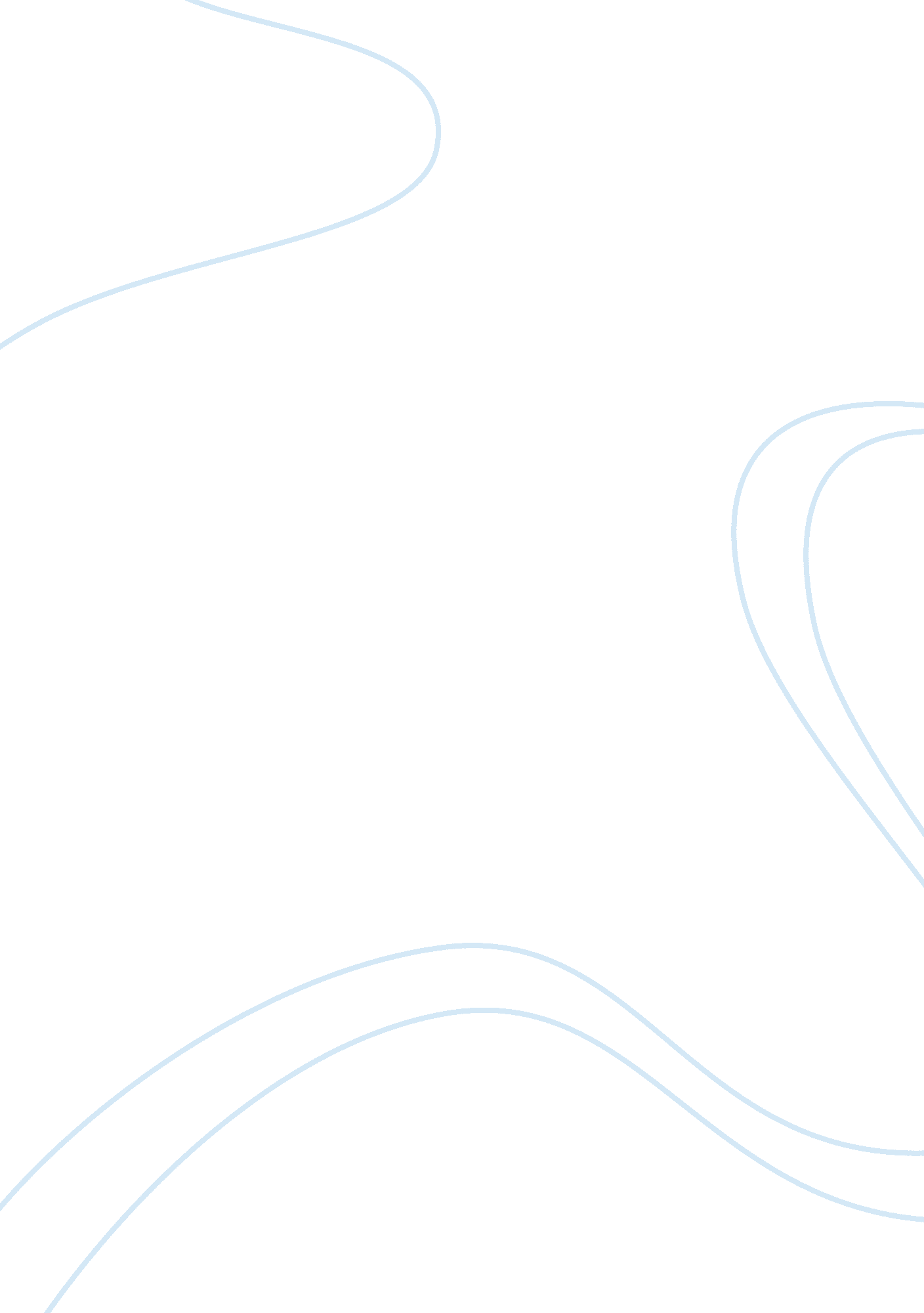 Two argument paragraphs for against globalization.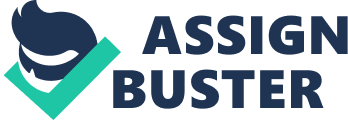 Globalization reduces cultural blockages and differences among nations, by mutual agreement. Most of the countries have resorted to trade relations with each other in order to step up their economy. Nations now try to raise capital and fortify their stand in international trade, rather than hosting a war. Thus, globalization has induced international peace and security in a big way. Moreover, in some countries, because of free trade, consumers can buy goods and services, comparatively at a lower cost. In addition, globalization has promoted international connectivity. With the use of the Internet, the world has definitely become a smaller place, help connect us with friends and others who work, study, and live around us. Besides, One of the most advantageous factors of globalization is that it fosters the generation of employment. By providing employment, globalization helps in increasing the standard of living of the people, reduces poverty. Next, with the advent of globalization, there has been an immense increase in the transportation of goods and services worldwide. Then, globalization has promoted tourism to great heights. International trade among different countries also helps in Increasing the number of tourists that visit different places around the world. Last, education Is more and more evolve, many students can study by many new modern teaching methods In school. On the other hand, globalization also brings no less bad things. In some places, globalization causes unemployment because their companies move to places where they can get cheaper workers. In Dalton, globalization may lead to more environment problems. Poor countries may have to cut down more trees so that they can sell wood to richer countries. Many factories have built which conform to the environment laws. Next, globalization also affected financial. In some countries, many companies had to close down because investors pulled out investment. Furthermore, some to the poorest countries in the world, especially in Iatric, may get even poorer. Their population is not as educated as in developed countries. Finally, it is worrying that human, animal, and plant diseases can spread more quickly through globalization. It is a common belief that globalization plays a role Just at international levels of trade and commerce, but the fact is that it was an important part in making our lives much more comfortable too. Knowingly or unknowingly, we are all under the impact of globalization, and more importantly it has helped in bringing international peace and Justice to mankind. 